День четвертый….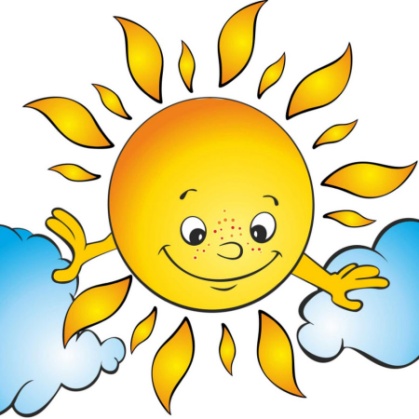 	Сегодня мы рисовали, танцевали и учавствовали в истафетах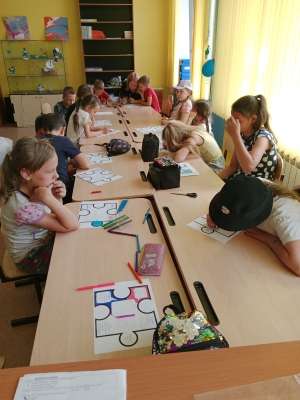 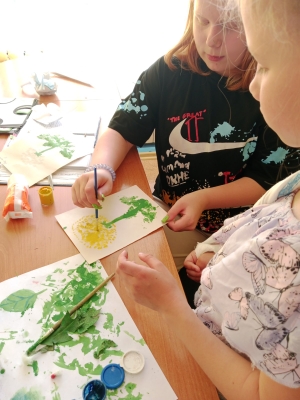 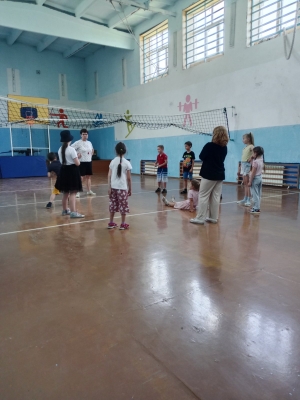 